Załącznik do uchwały nr 603 Senatu UŁ z dnia 16 września 2019 r.PEDAGOGIKA PRZEDSZKOLNA I WCZESNOSZKOLNAPROGRAM STUDIÓWOpracowany w Katedrze Pedagogiki Wieku DziecięcegoUniwersytetu ŁódzkiegoPrzez Zespół w składzie:Prof. nadzw. dr hab. Wiesława LeżańskaProf. nadzw. dr hab. Jolanta BonarProf. nadzw. dr hab. Monika Wiśniewska- KinDr Elżbieta PłóciennikDr Anna BułaŁódź 20191. Pedagogika Przedszkolna i Wczesnoszkolna2. Opis kierunku studiówPedagogika Przedszkolna i Wczesnoszkolna to kierunek studiów, którego celem jest wykształcenie specjalistów do pracy z dzieckiem, poczynając od okresu żłobkowego, a kończąc na edukacji wczesnoszkolnej. Absolwent studiów 5-letnich na kierunku Pedagogika Przedszkolna i Wczesnoszkolna posiada przygotowanie pedagogiczne i kwalifikacje nauczycielskie do pracy w przedszkolu, w klasach I – III szkoły podstawowej oraz w żłobkach i klubach dziecięcych (zgodnie z Rozporządzeniem Ministra Edukacji Narodowej z dnia 1 sierpnia 2017 r. w sprawie szczegółowych kwalifikacji wymaganych od nauczycieli oraz Ustawą z dnia 4 lutego 2011 r. o opiece nad dziećmi w wieku do lat 3 ze zmianami z dnia 19.04.2018).Absolwent zostaje wyposażony w kompetencje jakie daje pierwszy etap stawania się nauczycielem. Jest to:Refleksyjny praktyk, który potrafi wykorzystać posiadaną wiedzę w konkretnym działaniu pedagogicznym; który ciągle poddaje ocenie i namysłowi własne kompetencje, jak i swój światopogląd niepozostający sferą neutralną w procesie edukacji. Praca w obszarze myślenia refleksyjnego pozwala mu na identyfikowanie i rozwijanie własnych zasobów wykorzystywanych w dynamicznym procesie budowania relacji z dzieckiem/uczniem.Ekspert od rozwoju dziecka wyposażony w bogatą wiedzę psychologiczną i pedagogiczną pozwalającą mu na holistyczne ujęcie funkcjonowania swoich podopiecznych z uwzględnieniem ich zasobów, jak i deficytów; wyposażony w wiedzę i umiejętności w zakresie diagnozy i organizacji pracy korekcyjno-kompensacyjnej na terenie żłobka, przedszkola i w klasach I-III.Erudyta wyposażony w pogłębioną wiedzę pedagogiczną, psychologiczną, historyczno-filozoficzną, biologiczną i prawną, stanowiącą teoretyczne podstawy działalności praktycznej w obszarze nauczania i wychowania oraz organizacji instytucjonalnych warunków do harmonijnego rozwoju i edukacji dziecka/ucznia.Spolegliwy opiekun charakteryzujący się gotowością do autentycznej troski o zrównoważony rozwój swoich podopiecznych.Dobry organizator i członek zespołów wyposażony w umiejętności komunikacyjne w środowisku szkoły/przedszkola i poza nim. Otwarty na współdziałanie z innymi nauczycielami i rodzicami swoich podopiecznych. Gotowy na inicjowanie i wdrażanie potrzebnych zmian edukacyjnych.Kształcenie w toku studiów obejmuje zatem wiedzę, umiejętności oraz postawy społeczne. Zdobywana wiedza dotyczy przede wszystkim pracy z dziećmi w wieku przedszkolnym oraz młodszym szkolnym. Koncentruje się również wokół podstawowych teorii wychowania, uczenia się i nauczania, najważniejszych tradycyjnych i współczesnych nurtów i systemów pedagogicznych, struktury i funkcji systemu edukacji, celów, podstaw prawnych, organizacji i funkcjonowaniu instytucji oświatowych,  uczestników działalności edukacyjnej oraz bezpieczeństwa i higieny pracy w instytucjach edukacyjnych.W zakresie umiejętności absolwent potrafi analizować, interpretować i projektować strategie działań pedagogicznych z wykorzystaniem wiedzy teoretycznej z zakresu pedagogiki, generować rozwiązania konkretnych problemów pedagogicznych i prognozować przebieg ich rozwiązywania oraz przewidywać skutki planowanych działań, ocenić przydatność typowych metod, procedur i dobrych praktyk do realizacji zadań związanych z różnymi sferami działalności pedagogicznej oraz dokonać analizy własnych działań i wskazać ewentualne obszary wymagające modyfikacji w przyszłym działaniu. Ponadto posiada umiejętności w zakresie posługiwania się zasadami i normami etycznymi w podejmowanej działalności pedagogicznej.Rozwijane kompetencje społeczne dotyczą głównie odpowiedzialnego przygotowywania się do swojej pracy, wrażliwości na problemy edukacyjne, gotowości do aktywnego uczestnictwa w grupach, organizacjach i instytucjach realizujących działania pedagogiczne oraz zdolności do porozumiewania się z osobami będącymi i niebędącymi specjalistami w danej dziedzinie.      3. Poziom studiów - Studia jednolite magisterskie      4. Profil kształcenia - Ogólnoakademicki       5. Forma studiów- Studia stacjonarne- Studia niestacjonarne      6. Cele kształceniaOgólne cele kształcenia na kierunku Pedagogika Przedszkolna i WczesnoszkolnaCelem kształcenia na kierunku PPiW jest wyposażenie studentów w wiedzę, umiejętności oraz kompetencje społeczne niezbędne do wykonywania zawodu nauczyciela wychowania przedszkolnego i edukacji wczesnoszkolnej, czyli wczesnej edukacji.W trakcie studiów studenci poznają koncepcje i metodykę procesu nauczania na poziomie wczesnej edukacji w ramach głównych modułów programowych: pedagogika jako dyscyplina akademicka, interdyscyplinarne podstawy działalności pedagogicznej, konteksty działalności pedagogicznej, podstawy pracy w instytucjach wczesnej edukacji, wspieranie rozwoju dziecka w instytucjach wczesnej edukacji, warsztat pracy nauczyciela wczesnej edukacji oraz modułów przedmiotów do wyboru: profilaktyka i terapia we wczesnej edukacji, aktywność twórcza i artystyczna dziecka, zarządzanie w oświacie i nauczanie języka obcego we wczesnej edukacji. Studenci rozwijają także własne kompetencje obserwacyjne i refleksyjne w ramach modułu praktyk pedagogicznych oraz modułu pracy dyplomowej. Szczególną wagę przywiązuje się do wyposażenia studenta w umiejętności identyfikacji, wspierania i rozwijania u dzieci procesów poznawczych oraz umiejętności w zakresie samodzielnego prowadzenia badań naukowych i rozwiązywania problemów edukacyjnych małego dziecka. 7.Tytuł zawodowyMagister 8. Wskazanie możliwości zatrudnienia i kontynuacji kształcenia absolwentaW ramach pięcioletnich studiów student  jest przygotowywany do kontynuowania nauki na studiach trzeciego stopnia w ramach szkół doktorskich. Uzyskuje kwalifikacje do pracy w klasach I- III szkół podstawowych, przedszkolach i w żłobkach. Absolwenci uzyskują kompetencje w zakresie projektowania działań edukacyjnych, społecznych, pomocowych, opiekuńczych i animacyjnych w zmieniających się warunkach kulturowych i ścisłym powiązaniu z uwarunkowaniami regionalnego rynku pracy. W regionie łódzkim rynek pracy dla nauczycieli przedszkoli i wczesnoszkolnych jest wciąż otwarty. Zmiany w systemie oświaty zatrzymujące sześciolatki w przedszkolach spowodowały większe zapotrzebowanie na nauczycieli przedszkoli. Prognozowanie polityków oświatowych dla grupy nauczycieli wczesnej edukacji jest nadal pozytywne.9. Określenie ewentualnych wymagań wstępnych, oczekiwanych kompetencji kandydataNa jednolite studia magisterskie kandydaci są przyjmowani na podstawie postępowania kwalifikacyjnego, które ma charakter konkursowy, zgodnie z zasadami przyjęć na UŁ.10. Wskazanie dziedzin i dyscyplin naukowych, do których odnoszą się efekty uczenia się: dziedzina nauk społecznych – 100%, dyscypliny naukowe: pedagogika 95% - dyscyplina wiodąca, psychologia 5%.11. Kierunkowe efekty uczenia się na kierunku Pedagogika Przedszkolna i Wczesnoszkolna (PPiW).12. Efekty uczenia się z zakresu ochrony własności intelektualnej i prawa autorskiego13. Wnioski z analizy zgodności efektów uczenia się z potrzebami rynku pracy i otoczenia społecznego, wnioski z analizy wyników monitoringu karier zawodowych absolwentów oraz sprawdzone wzorce międzynarodowe przy jednoczesnym uwzględnieniu specyfiki kierunkuIdeą kierunku PPiW jest, zgodnie z oczekiwaniami społecznymi, podniesienie kompetencji przyszłych nauczycieli edukacji przedszkolnej i wczesnoszkolnej. W obecnym modelu kształcenia dostrzegamy brak interakcyjnego podejścia do nauczania przyszłych nauczycieli, którzy traktowani są jako obiekt oddziaływań, a nie uczestnicy działań edukacyjnych.  Tymczasem rola nauczyciela we współczesnym świecie radykalnie zmienia się, coraz częściej podkreśla się, że nadrzędnym zadaniem nauczyciela jest wspieranie rozwoju dziecka oraz planowanie zindywidualizowanych programów dla dzieci. Rola nauczyciela przekształca się w obserwatora śledzącego i diagnozującego poszczególne etapy rozwoju dziecka, planującego i organizującego dostosowane do indywidualnych potrzeb działania edukacyjne; mediatora i partnera dbającego o optymalny rozwój uczniów, efektywną pracę w zespole, umiejętną współpracę z partnerami; poszukującego, kreatywnego badacza. Istotne jest również rozwinięcie poczucia świadomości i odpowiedzialności za proces edukacji małego dziecka.Program studiów na kierunku PPiW wynika z przeświadczenia, że praca nauczyciela wymaga kompetencji, które ze swej natury są zawsze niegotowe, niewystarczające i pozostają w bezustannym ruchu. Tymczasem w dzisiejszym kształceniu nauczycieli wciąż dominuje przekazywanie wiedzy naukowej, mniej zaś cenione są formy zajęć wymagające refleksji naukowej - wiedza przedmiotowa, wiedza profesjonalna stanowią podstawę dla refleksyjnego doświadczenia praktycznego. Dopiero te trzy czynniki decydują o kompetencji w nauczaniu.System kształcenia tychże nauczycieli wymaga struktury, w której wzajemne przenikanie się teorii i praktyki będzie realizowane już od pierwszych semestrów, co wymaga ścisłej współpracy z instytucjami wychowania przedszkolnego i szkołami. Trójstronna współpraca studenta, nauczyciela w szkole bądź przedszkolu oraz wykładowcy w szkole wyższej tworzy specyfikę tego zawodu. Taka organizacja oznacza długofalowość kształcenia teoretyczno-praktycznego, różnorodność kontaktu studenta z praktyką, ale także właściwe zachowanie proporcji między zajęciami teoretycznymi i praktycznymi. Nie da się tego zrealizować bez elastyczności kształcenia, odejścia od sztywnych struktur programowo-organizacyjnych i wprowadzenia w ich miejsce szerokiego wachlarza przedmiotów i form zajęć fakultatywnych. Planujemy zatem, że w procesie kształcenia będzie obowiązywała indywidualizacja, wolność wyboru, samodzielność i odpowiedzialność, studenci będą uczestniczyć w planowaniu zajęć swoich studiów i edukacyjnych doświadczeń.14.   Wskazanie związku z misją uczelni i jej strategią rozwoju   Główny cel strategiczny strategii rozwoju Uniwersytetu Łódzkiego dotyczy osiągnięcia mocnej pozycji konkurencyjnej UŁ na polskim i międzynarodowym rynku naukowym i edukacyjnym, poprzez wysoką jakość kształcenia oraz zbudowanie silnych zespołów badawczych liczących się w nauce światowej.Misją Uniwersytetu Łódzkiego jest budowanie doskonałości naukowej oraz, poprzez doskonałość dydaktyczną, umożliwienie osiągnięcia sukcesu swoim studentom, ich rozwój jako światłych i odpowiedzialnych obywateli, oddanych w swoim życiu czynieniu wspólnego dobra.W tak sformułowaną misję Uniwersytetu Łódzkiego wpisuje się projekt nowego kierunku studiów Pedagogika Przedszkolna i Wczesnoszkolna, którego celem jest kształcenie przyszłych polskich i zagranicznych nauczycieli, ludzi mądrych i odpowiedzialnych, o szerokich horyzontach intelektualnych, tolerancyjnych i otwartych na odmienne poglądy i idee. Jest to strategia oferty edukacyjnej i jakości kształcenia, której celem jest posiadanie statusu uczelni oferującej studia na najwyższym poziomie oraz statusu uczelni na poziomie europejskim.Spełnienie misji UŁ wiąże się zatem z realizacją szeregu strategii szczegółowych w obszarach: badań naukowych, oferty edukacyjnej i jakości kształcenia, umiędzynarodowienia uczelni oraz zapewnienia materialnych warunków rozwoju uczelni. Realizacja badań naukowych w zakresie Pedagogiki Przedszkolnej i Wczesnoszkolnej przyporządkowana jest realizacji 1 celu głównego jakim jest przynależność do grupy najlepszych uczelni akademickich w Polsce dzięki doskonałości naukowej.Uniwersytet Łódzki siłą swoich pracowników i absolwentów bierze aktywny udział w innowacyjnym rozwoju miasta Łodzi, regionu łódzkiego i całego kraju, wskazując kierunki działania służące rozwiązywaniu problemów gospodarczych i społecznych. PPiW wpisuje się także w ten obszar działań strategicznych, zwłaszcza w intensyfikację współpracy z otoczeniem społecznym poprzez podejmowanie wspólnych działań z władzami oświatowymi regionu, z pracodawcami oraz szeroko rozumianym środowiskiem oświatowym.15. Różnice w stosunku do innych programów o podobnie zdefiniowanych celach i  efektach uczenia się prowadzonych na uczelniFunkcjonujące na Uniwersytecie Łódzkim Wydziały uczestniczą w przygotowaniu nauczycieli poszczególnych przedmiotów na danym etapie edukacji, aczkolwiek nierzadko przygotowanie pedagogiczne na tych Wydziałach realizują pracownicy Wydziału Nauk o Wychowaniu. Elementy wiedzy pedagogicznej mogą być zatem powielane na innych Wydziałach, przy okazji realizacji zajęć na specjalnościach nauczycielskich. Jednak wyłącznie Wydział Nauk o Wychowaniu przygotowuje nauczycieli przedszkoli i wczesnoszkolnych oraz realizuje wszystkie przewidziane na kierunku Pedagogika Przedszkolna i Wczesnoszkolna efekty uczenia się. Studenci Pedagogiki Przedszkolnej i Wczesnoszkolnej uzyskują kwalifikacje nauczycielskie, wymagane przygotowanie pedagogiczne oraz kompetencje w zakresie projektowania działań edukacyjnych, społecznych, pomocowych, opiekuńczych i animacyjnych w zmieniających się warunkach kulturowych i ścisłym powiązaniu z uwarunkowaniami regionalnego rynku pracy.16. Plany studiów, zawierające informacje o realizacji programu studiów, w tym w szczególności o zajęciach w poszczególnych semestrach, ich wymiarze godzinowym, ich formach i przydzielonych im punktach ECTS – oddzielnie dla studiów niestacjonarnych i stacjonarnych: Załącznik 1 i Załącznik 2.17. Bilans punktów ECTS wraz ze wskaźnikami charakteryzującymi program studiów 18. Opis procesu prowadzącego do uzyskania efektów uczenia się18 b) Tabela określająca relacje między efektami kierunkowymi a efektami przyporządkowanymi dla poszczególnych przedmiotów: Załącznik 318 c) Wymiar, zasady i formy odbywania praktyk zawodowych18 d) Wskazanie zajęć przygotowujących do prowadzenia badań i zapewniających studentom udział w badaniach na jednolitych studiach magisterskich PPiW o profilu ogólnoakademickim18 e) Wykaz i wymiar szkoleń obowiązkowych:Szkolenie BHP: 4 hOchrona własności intelektualnej: 4 hSzkolenie biblioteczne: 2 h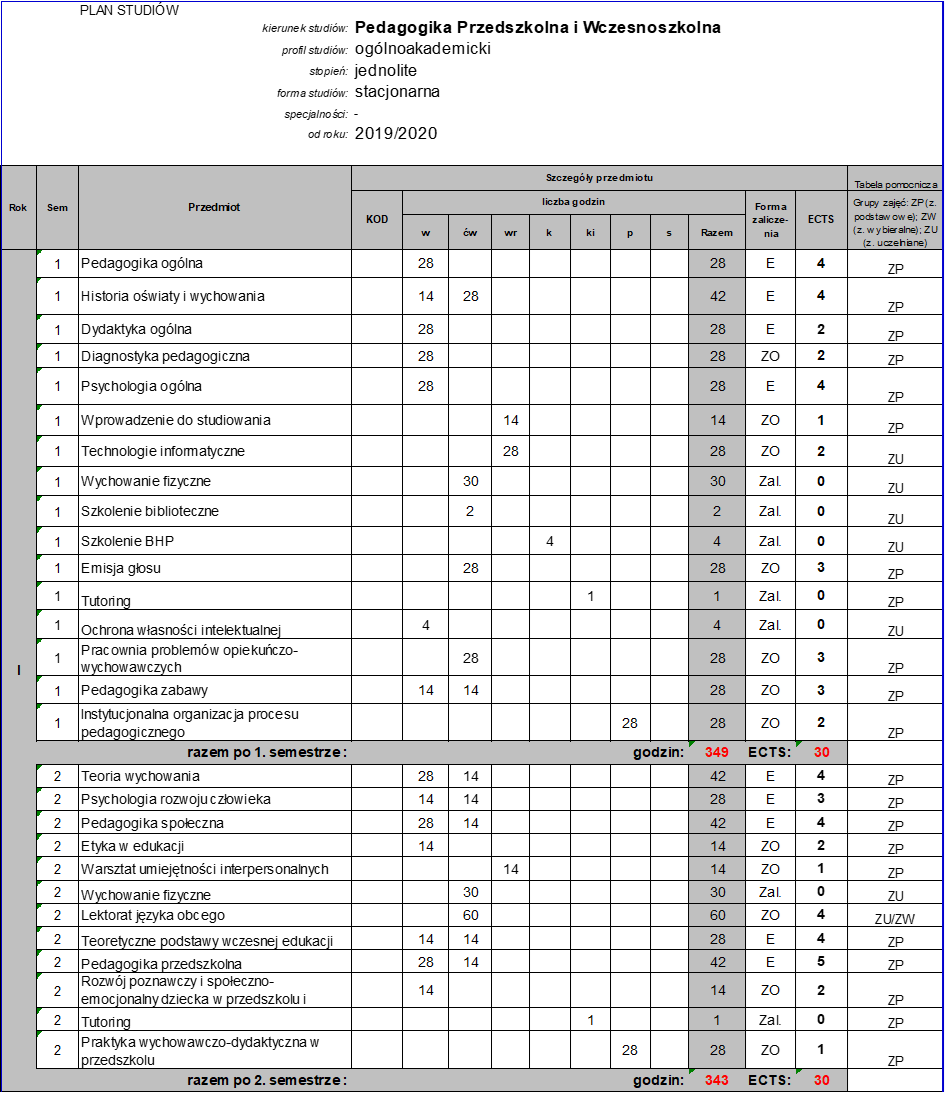 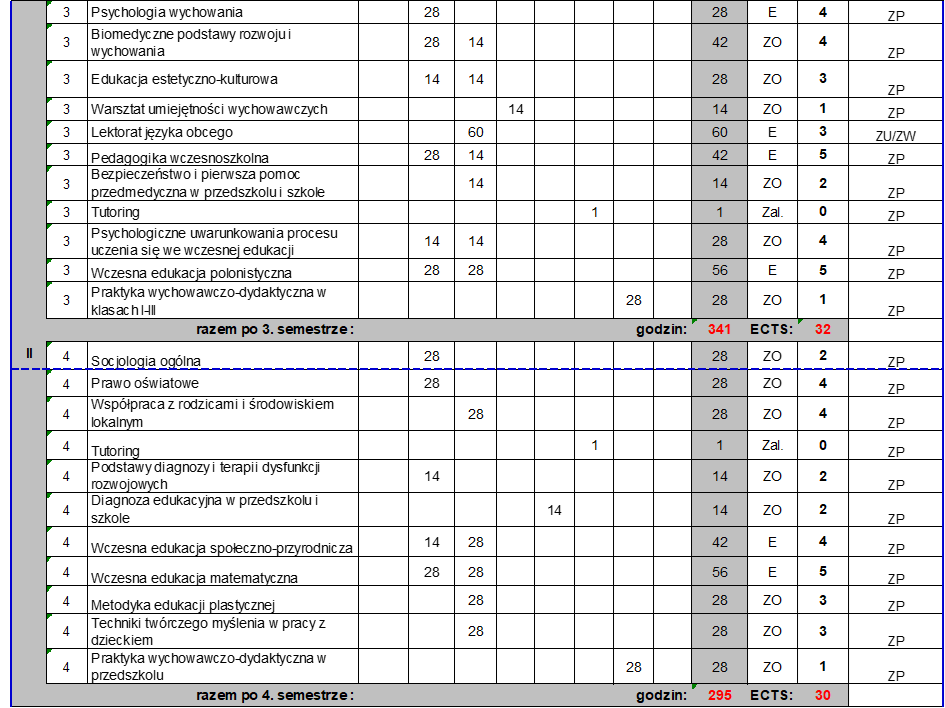 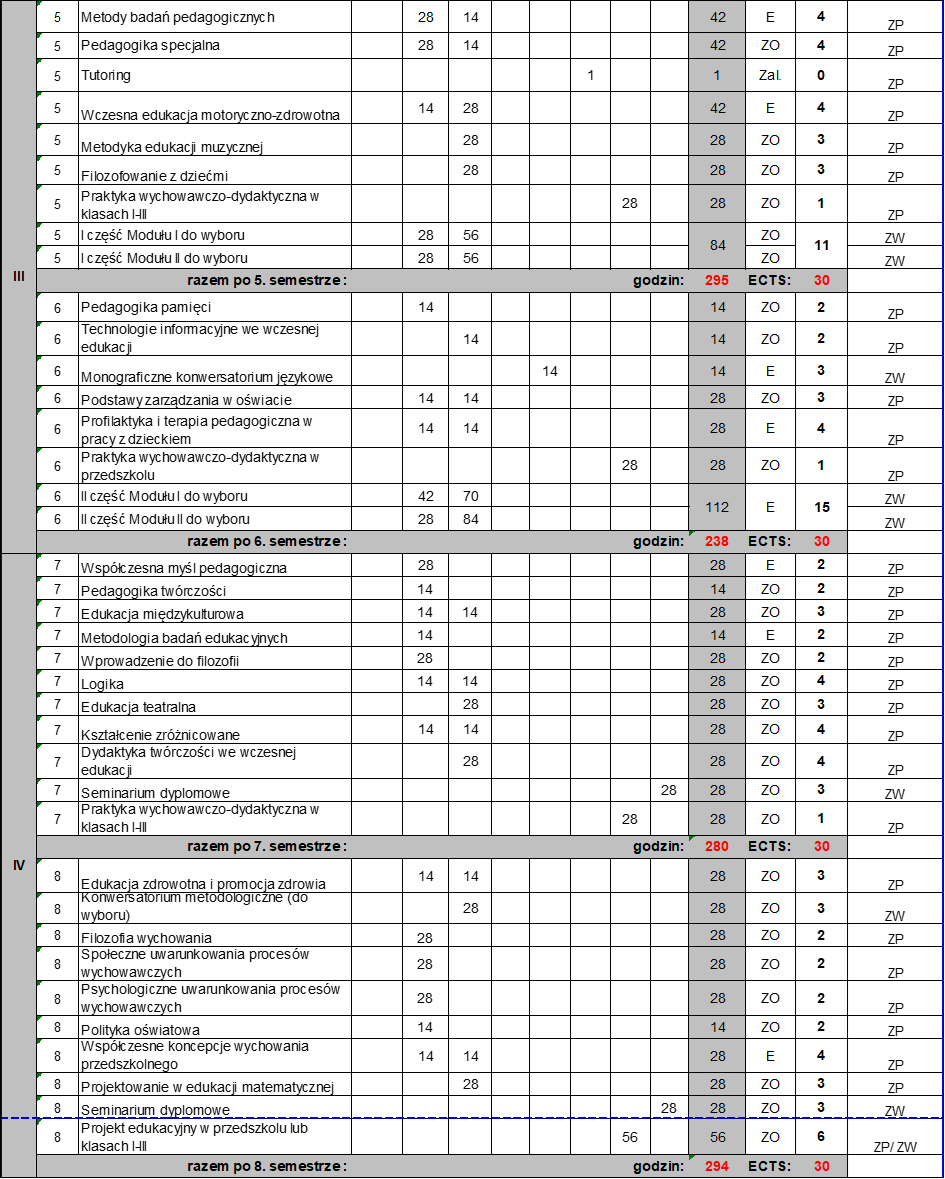 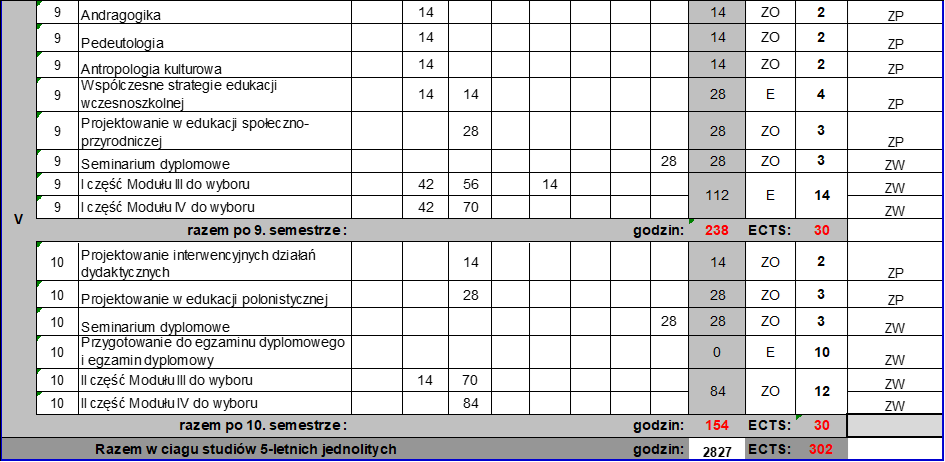 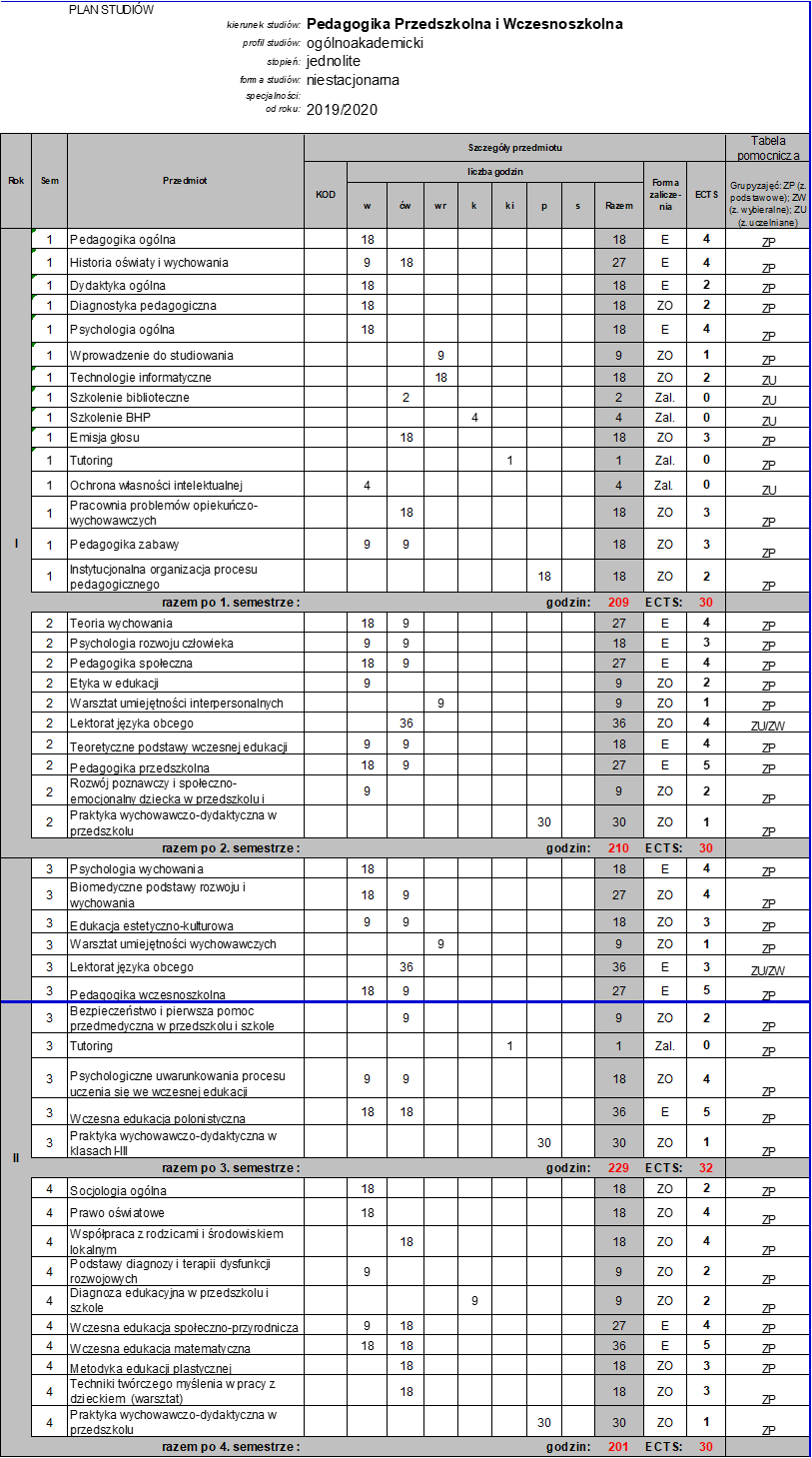 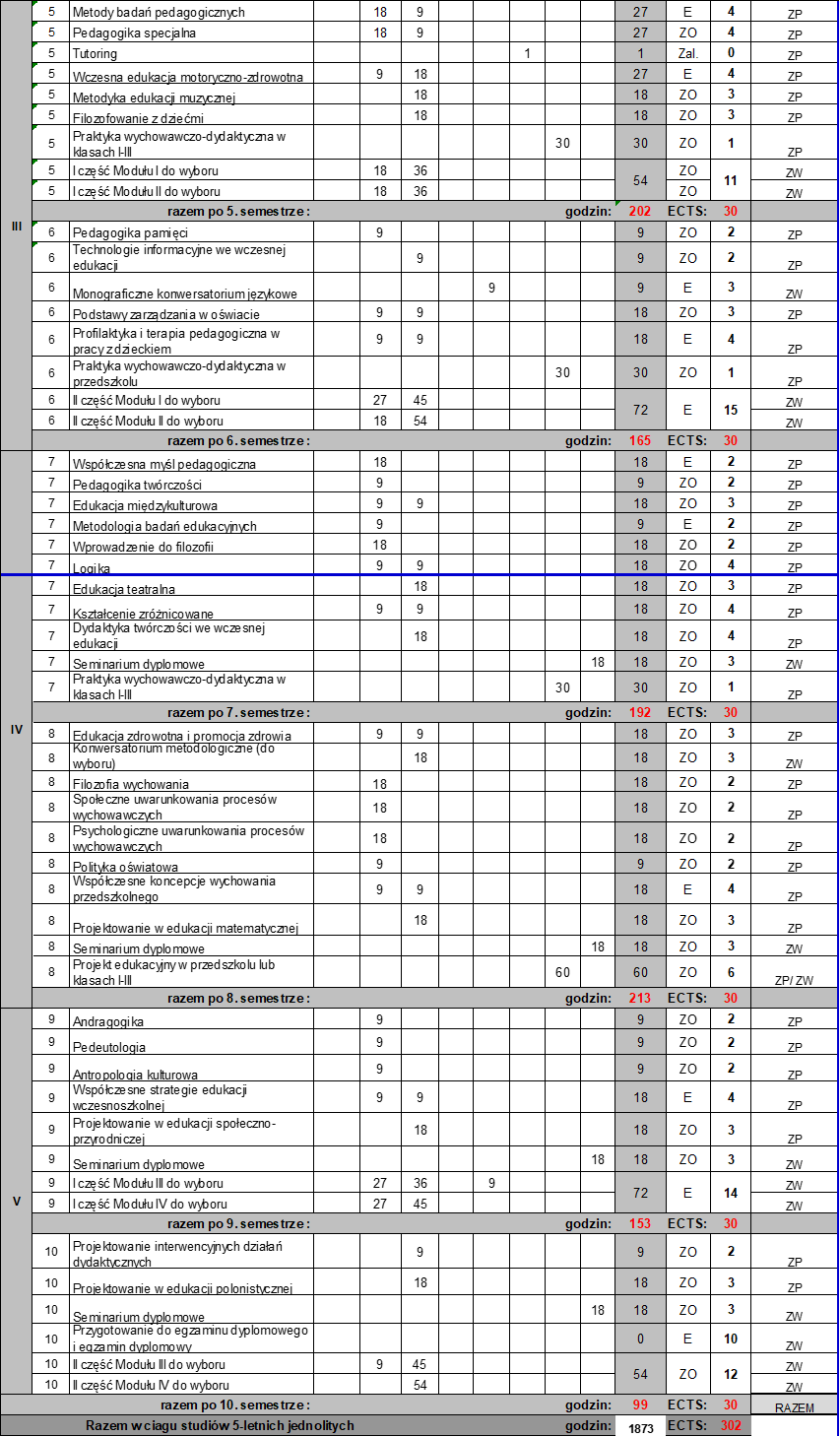 Symbol efektu uczenia się opisującego program studiów*Efekty uczenia się opisujące program studiów(odniesienie do składnika opisu charakterystyk drugiego stopnia PRK Poziom 7 oraz  uniwersalnej charakterystyki poziomów w PRK)Kod składnika opisuWIEDZA WIEDZA WIEDZA 07E-0A_W01W pogłębionym stopniu zna i rozumie wybrane fakty, obiekty i zjawiska w zakresie dyscyplin naukowych tworzących podstawy teoretyczne oraz wybrane zagadnienia z zakresu wiedzy szczegółowej - właściwe dla PPiW.P7U_WP7S_WG07E-0A_W02Posiada pogłębioną wiedzę o specyfice przedmiotowej dyscyplin naukowych właściwych dla PPiW, charakterze, miejscu i znaczeniu nauk społecznych w systemie nauk oraz ich relacji do innych nauk .P7U_WP7S_WG07E-0A_W03Posiada pogłębioną wiedzę pedagogiczną, psychologiczną, filozoficzną i aksjologiczną - fundament rozumienia procesów rozwoju, socjalizacji, wychowania i nauczania-uczenia się jednostki w codziennej pracy nauczyciela, służącą do organizowania i wspierania integralnego rozwoju dziecka/ucznia oraz udzielania pomocy rodzicom/opiekunom w wychowaniu dziecka.P7U_WP7S_WG07E-0A_W04Zna i rozumie zaawansowaną metodologię badań wykorzystywaną w dyscyplinie  pedagogika.P7U_WP7S_WG07E-0A_W05W pogłębionym stopniu zna i rozumie uwarunkowania ekonomiczne, prawne, etyczne, społeczne itp. działalności badawczej, szczególnie w obszarze diagnozy nauczycielskiej.P7U_WP7S_WG07E-0A_W06Zna i rozumie fundamentalne dylematy współczesnej cywilizacji, w tym szczególnie edukacji.P7U_WP7S_WK07E-0A_W07W pogłębionym stopniu zna i rozumie metody analizy i interpretacji wytworów kultury, wybranych tradycji, teorii, szkół badawczych i koncepcji z obszaru dyscypliny pedagogika z zastosowaniem alternatywnych metod pozwalających na ocenę ich znaczenia i oddziaływania, szczególnie w procesie edukacyjnym.P7U_WP7S_WG07E-0A_W08W pogłębionym stopniu zna i rozumie cechy jednostki (szczególnie dziecka/ucznia) jako twórcy kultury i podmiotu konstytuującego struktury społeczne oraz zasady ich funkcjonowania.P7U_WP67_WG07E-0A_W09Posiada pogłębioną wiedzę na temat uwarunkowań: prawnych, etycznych, organizacyjnych i ekonomicznych różnorodnych działań związanych z zawodem nauczyciela oraz instytucjonalną organizacją procesu edukacji przedszkolnej i wczesnoszkolnej, w tym zasad zarządzania zasobami własności intelektualnej oraz form rozwoju indywidualnej przedsiębiorczości.P7U_WP7S_WGUMIEJĘTNOŚCI UMIEJĘTNOŚCI UMIEJĘTNOŚCI 07E-0A_U01Potrafi identyfikować i interpretować złożone zjawiska i procesy społeczne oraz relacje między nimi z wykorzystaniem wiedzy z dyscyplin naukowych właściwych dla PPiW.P7U_UP7S_UW07E-0A_U02Potrafi prawidłowo posługiwać się systemami normatywnymi przy rozwiązywaniu różnych problemów z zakresu dyscyplin naukowych właściwych dla PPIW (w odniesieniu do wybranych kategorii więzi społecznych lub wybranego rodzaju norm).P7U_UP7S_UW07E-0A_U03Potrafi analizować i prognozować złożone procesy oraz zjawiska społeczne z wykorzystaniem zaawansowanych metod i narzędzi dyscyplin naukowych właściwych dla PPiW. P7U_UP7S_UW07E-0A_U04Potrafi właściwie dobierać źródła oraz informacje z nich pochodzące, dokonywać oceny, krytycznej analizy i syntezy tych informacji oraz zaproponować w nich modyfikacje. P7U_UP7S_UW07E-0A_U05Potrafi brać udział w debacie – przedstawiać i oceniać różne opinie i stanowiska oraz dyskutować o nich, organizować i prowadzić debatę.P7U_UP7S_UK07E-0A_U06Potrafi wykorzystywać posiadaną wiedzę z dyscyplin naukowych właściwych dla PPiW do identyfikacji złożonych problemów teoretycznych i praktycznych oraz projektowania ich rozwiązania z zastosowaniem innowacyjnych metod i narzędzi (w tym metod aktywizujących, twórczych, ICT) także posługując się językiem obcym.P7U_UP7S_UW07E-0A_U07Potrafi posługiwać się językiem obcym na poziomie B2+ Europejskiego Systemu Opisu Kształcenia Językowego oraz w wyższym stopniu w zakresie specjalistycznej terminologii.P7U_UP7S_UK07E-0A_U08Potrafi planować, organizować i kierować pracą indywidualną oraz zespołu.P7U_UP7S_UO07E-0A_U09Potrafi projektować własne uczenie się przez całe życie na bazie refleksji nad działaniami innych i autorefleksji.P7U_UP7S_UUKOMPETENCJE SPOŁECZNE KOMPETENCJE SPOŁECZNE KOMPETENCJE SPOŁECZNE 07E-0A_K01Jest gotów do myślenia i działania w sposób refleksyjny, konstruktywnej krytyki działań własnych i cudzych na bazie posiadanej wiedzy.P7U_KP7S_KK07E-0A_K02Jest gotów do wypełniania złożonych działań edukacyjnych i społecznych, projektowania i kierowania działalnością na rzecz środowiska społecznego oraz uznawania znaczenia wiedzy w rozwiązywaniu problemów poznawczych i praktycznych.P7U_KP7S_KO07E-0A_K03Jest gotów do odpowiedzialnego pełnienia roli zawodowej nauczyciela z uwzględnieniem zmieniających się potrzeb społecznych, w tym: efektywnego realizowania wyzwań zawodowych w zmieniającej się rzeczywistości edukacyjnej i społecznej,dbania o dorobek i tradycje zawodu; rozwijania dorobku zawodu,działania na rzecz przestrzegania zasad etyki zawodowej.P7U_KP7S_KR07E-0A_K04Przestrzega zasad ochrony własności intelektualnej i prawa autorskiegoP7U_KP7S_KR07E-0A_W09Posiada pogłębioną wiedzę na temat uwarunkowań: prawnych, etycznych, organizacyjnych i ekonomicznych różnorodnych działań związanych z zawodem nauczyciela oraz instytucjonalną organizacją procesu wczesnej edukacji, w tym zasad zarządzania zasobami własności intelektualnej oraz form rozwoju indywidualnej przedsiębiorczości.P7U_WP7S_WG07E-0A_K04Przestrzega zasad ochrony własności intelektualnej i prawa autorskiegoP7U_KP7S_KROdniesienie do § 2 Uchwały nr 290 Senatu UŁ Bilans punktów ECTS wraz ze wskaźnikamiBilans punktów ECTS wraz ze wskaźnikamiOdniesienie do § 2 Uchwały nr 290 Senatu UŁ Studia stacjonarne PPiWStudia niestacjonarne PPiW17 a) liczba semestrów i łączna liczba p. ECTS, jaką student musi zdobyć, aby uzyskać określone kwalifikacje10 semestrów302 ECTS10 semestrów302 ECTS17 b) łączna liczba p. ECTS, którą student musi uzyskać na zajęciach kontaktowych (ZBU)164 ECTS140 ECTS17 c) łączna liczba p. ECTS, którą student musi uzyskać w ramach zajęć kształtujących umiejętności praktyczne84 ECTS(w tym: Praktyki: 14 ECTSWarsztaty: 5 ECTSLektorat i Konw.: 10 ECTSZajęcia oparte tylko na ćwiczeniach - bez wykł.: 55 ECTS)84 ECTS(w tym: Praktyki: 14 ECTSWarsztaty: 5 ECTSLektorat i Konw.: 10 ECTSZajęcia oparte tylko na ćwiczeniach - bez wykł.: 55 ECTS)17 d) liczba p. ECTS, którą student musi uzyskać realizując moduły kształcenia w zakresie zajęć ogólnouczelnianych9 ECTS9 ECTSRodzaj praktykiOpis wymiaru i zasad kształcenia praktycznegoForma zaliczeniaPraktyka obserwacyjna realizowana na kierunku PPiWZajęcia praktyczne w terenie w wymiarze 28 h (studia stacjonarne) i 18 h (studia niestacjonarne) polegające na obserwacji i poznaniu przez studentów instytucjonalnej organizacji edukacji w przedszkolu i szkole podstawowej oraz uwarunkowań związanych z funkcjonowaniem w tych instytucjach dzieci i uczniów z klas I-III.  Praktyka ta ma na celu uświadomienie studentom warunków pracy, roli oraz znaczenia kształcenia nauczycieli, a także wprowadzenie ich w specyfikę pracy w tym zawodzie, z uwzględnieniem aspektów dotyczących współpracy tych placówek z rodziną i środowiskiem.Praca pisemna związana z zadaniem postawionym na praktyce.Praktyka zawodowa realizowana na kierunku PPiW Zajęcia praktyczne w terenie - w instytucjach zatrudniających nauczycieli wczesnej edukacji. Aktywność studentów polega tu na asystenturze i samodzielnym prowadzeniu zadań edukacyjnych z dziećmi w wieku przedszkolnym i uczniami klas początkowych, pod opieką opiekunów praktyki: nauczycieli z przedszkoli i klas I-III w szkołach podstawowych oraz  pracowników Katedry PWD.W ramach tej formy w ramach programu studiów realizowane są:- praktyki śródroczne w wymiarze 112 h na studiach stacjonarnych, kierowane przez opiekunów praktyki z Katedry PWD, podczas której studenci wykonują powierzone zadania dydaktyczno-wychowawcze pod opieką nauczycieli w placówce- praktyki ciągłe w wymiarze 112 h na studiach stacjonarnych lub 240 h na studiach niestacjonarnych, realizowane pod nadzorem nauczycieli - opiekunów praktyki w placówce, wymagające od studentów realizacji zadań zbliżonych do tych, które wynikają ze zwykłego stosunku pracy nauczycieli przedszkolnych i wczesnoszkolnych.Sprawozdania z praktyk. Obserwacja i ocena działań studenta w trakcie praktyk, sformułowana przez nauczyciela - opiekuna praktyki w instytucji edukacyjnej.Praca pisemna związana z zadaniem postawionym na praktyce. Analiza dokumentacji z praktyk, wykonana przez pracownika Katedry PWD. Pedagogika jako dyscyplina akademickaPedagogika jako dyscyplina akademickaECTS1Pedagogika ogólna42Historia oświaty i wychowania43Dydaktyka ogólna24Metody badań pedagogicznych45Diagnostyka pedagogiczna      26Współczesna myśl pedagogiczna27Andragogika28Edukacja zdrowotna i promocja zdrowia39Pedagogika twórczości210Edukacja międzykulturowa 311Pedagogika pamięci212Metodologia badań edukacyjnych213Konwersatorium metodologiczne314Pedeutologia2Interdyscyplinarne podstawy działalności pedagogicznejInterdyscyplinarne podstawy działalności pedagogicznej1Teoria wychowania42Socjologia ogólna23Psychologia ogólna44Psychologia rozwoju człowieka35Psychologia wychowania46Biomedyczne podstawy rozwoju i wychowania47Prawo oświatowe48Wprowadzenie do filozofii29Antropologia kulturowa210Logika411Filozofia wychowania212Społeczne uwarunkowania procesów wychowawczych213Psychologiczne uwarunkowania procesów wychowawczych214Polityka oświatowa2Konteksty działalności pedagogicznejKonteksty działalności pedagogicznej1Pedagogika społeczna42Pedagogika specjalna43Etyka w edukacji24Edukacja estetyczno-kulturowa3 Podstawy pracy w instytucjach wczesnej edukacji Podstawy pracy w instytucjach wczesnej edukacji1Teoretyczne podstawy wczesnej edukacji42Pedagogika przedszkolna53Pedagogika wczesnoszkolna54Rozwój poznawczy i społeczno-emocjonalny dziecka w przedszkolu i szkole29Współczesne koncepcje wychowania przedszkolnego410Współczesne strategie edukacji wczesnoszkolnej4Wspieranie rozwoju dziecka w instytucjach wczesnej edukacjiWspieranie rozwoju dziecka w instytucjach wczesnej edukacji1Psychologiczne uwarunkowania procesu uczenia się we wczesnej edukacji42Podstawy diagnozy i terapii dysfunkcji rozwojowych23Diagnoza edukacyjna w przedszkolu i szkole24Profilaktyka i terapia pedagogiczna w pracy z dzieckiem45Projektowanie interwencyjnych działań dydaktycznych26Pracownia problemów opiekuńczo-wychowawczych3Warsztat pracy nauczyciela wczesnej edukacjiWarsztat pracy nauczyciela wczesnej edukacji1Wczesna edukacja polonistyczna52Wczesna edukacja społeczno-przyrodnicza43Wczesna edukacja matematyczna54Wczesna edukacja motoryczno-zdrowotna48Filozofowanie z dziećmi 39Techniki twórczego myślenia w pracy z dzieckiem 3Moduł pracy dyplomowejModuł pracy dyplomowej1Seminarium dyplomowe12Moduł 1 rozszerzonych kompetencji kierunkowych do wyboru: Profilaktyka i terapia we wczesnej edukacjiModuł 1 rozszerzonych kompetencji kierunkowych do wyboru: Profilaktyka i terapia we wczesnej edukacji6Obserwacja jako źródło wiedzy o dziecku4Moduł 2 rozszerzonych kompetencji kierunkowych do wyboru: Aktywność twórcza i artystyczna dzieckaModuł 2 rozszerzonych kompetencji kierunkowych do wyboru: Aktywność twórcza i artystyczna dziecka1Diagnozowanie zdolności i postaw twórczych4Moduł 3 rozszerzonych kompetencji kierunkowych do wyboru: Zarządzanie w oświacie Moduł 3 rozszerzonych kompetencji kierunkowych do wyboru: Zarządzanie w oświacie 7Ewaluacja w edukacji4Moduł 4 rozszerzonych kompetencji kierunkowych do wyboru: Nauczanie języka obcego we wczesnej edukacji Moduł 4 rozszerzonych kompetencji kierunkowych do wyboru: Nauczanie języka obcego we wczesnej edukacji 6Metody twórczego myślenia w nauczaniu języka obcego4OGÓŁEM PUNKTY ECTS184